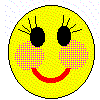 “It isn’t your position that makes you happy or unhappy...it’s your disposition!”